РЕШЕНИЕ24.10.2018                                       п. Чкаловский                                                       № 139 О  внесении изменений в решение Совета депутатов муниципального образования Чкаловский сельсовет  	В соответствии с  Законом Оренбургской области от 15.09.2008 № 2368/496-IV-ОЗ «Об утверждении типового положения о проведении аттестации  муниципальных служащих Оренбургской области», на основании Закона от 05.03.2018 года N 853/228-VI-ОЗ «О внесении изменений в отдельные законодательные акты Оренбургской области», руководствуясь Уставом муниципального образования Чкаловский сельсовет, Совет депутатов решил:         1. Внести в решение Совета депутатов от 29.10.2008 № 137 «О Положении «О проведении аттестации муниципальных служащих в муниципальном образовании Чкаловский сельсовет» изменения.         1. В разделе V приложения к Решению :1) абзац второй пункта 1 после слов "в работе" дополнить словами "в том числе о повышении их в должности";2) в пункте 4 слова "на повышение квалификации" заменить словами "для получения дополнительного профессионального образования".        2. В приложении к типовому положению о проведении аттестации муниципальных служащих в Оренбургской области:1) пункт 3 изложить в редакции:"3. Сведения о профессиональном образовании, наличии ученой степени, ученого звания (когда и какую образовательную организацию окончил, специальность или направление подготовки, квалификация, ученая степень, ученое звание)";2) в пункте 10:а) слова "в установленном порядке" исключить;б) слова "при условии успешного прохождения профессиональной переподготовки или повышения квалификации" заменить словами "при условии получения дополнительного профессионального образования".        2. Настоящее решение вступает в силу после подписания.Заместитель председателя                                                             Л.Н.БалашоваСовета депутатов                                                                                               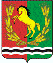 СОВЕТ ДЕПУТАТОВМУНИЦИПАЛЬНОГО ОБРАЗОВАНИЯ ЧКАЛОВСКИЙ СЕЛЬСОВЕТАСЕКЕЕВСКОГО РАЙОНА ОРЕНБУРГСКОЙ ОБЛАСТИтретьего созыва